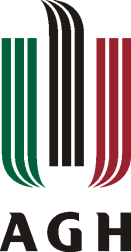 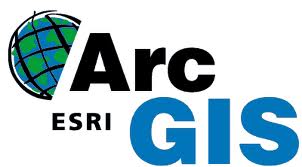 3D AnalystCelem ćwiczenia jest zapoznanie się z narzędziami do wizualizacji, analizowania oraz tworzenia powierzchni 3D. Dzięki ArcGIS 3D Analyst można przeglądać zestawy danych w trzech wymiarach z wielu punktów obserwacji, modelować powierzchne, a dodatkowo, dzięki funkcji drapowania powierzchni danymi z warstw danych rastrowych i wektorowych, tworzyć realistyczne obrazy terenu.1. Cele dydaktyczne  Zapoznanie się z ArcScene, Praca z danymi trójwymiarowymi - Wizualizacja 3D – drapowanie obrazów  na powierzchnie terenu.2. Wykorzystywane danePodczas wykonywania ćwiczeń wykorzystywane będą dane dla obszaru Death Valley:dvtin -  zestaw danych zawierający powierzchnię terenu – model TIN,dvim3.TIF – obraz radarowy udostępniony przez NASA/JPL/Caltech,3D_Default.gdb – geobaza.3.  Przebieg ćwiczeniaPrzygotowane danych do analizyDrapowanie obrazu,Skalowanie wysokości obrazu po drapowaniu. Przygotowanie do analizyPierwszym krokiem przed przystąpieniem do analiz jest pobranie danych, które znajdują się w katalogu I:\kgabor\3DAnalyst\Exercise1_3DAnalyst. Cały katalog Exercise1_3DAnalyst należy skopiować do folderu roboczego, w którym będą zapisywane wyniki.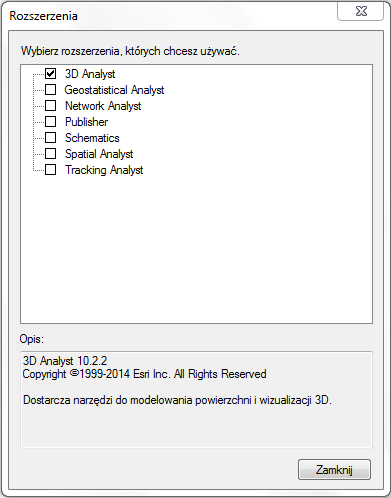 Uruchom program ArcCatalog  Start> Wszystkie Programy> ArcGIS> ArcCatalog.Z paska Standardowego w ArcCatalog wybierz ikonę Podłącz folder , nawigując się do miejsca na dysku, gdzie zapisano dane, wskaż katalog Exercise1_3DAnalyst.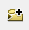 Uruchomienie narzędzi 3D Analyst: Z głównego menu wybierz Dostosuj >> Rozszerzenia, z dostępnej listy wybierz rozszerzenie 3D Analyst,Zamknij okno Rozszerzenia wybierając przycisk Zamknij.Podgląd danych 3D w ArcCatalogW drzewie katalogu w programie ArcCatalog nawiguj się do podłączonego wcześniej katalogu Exercise1_3DAnalyst.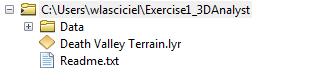 W drzewie katalogu wskaż Death Valley Terrain, następnie w głównym oknie ArcCatalog przejdź do zakładki Podgląd, po wykonaniu tej czynności uzyskujemy następujący efekt: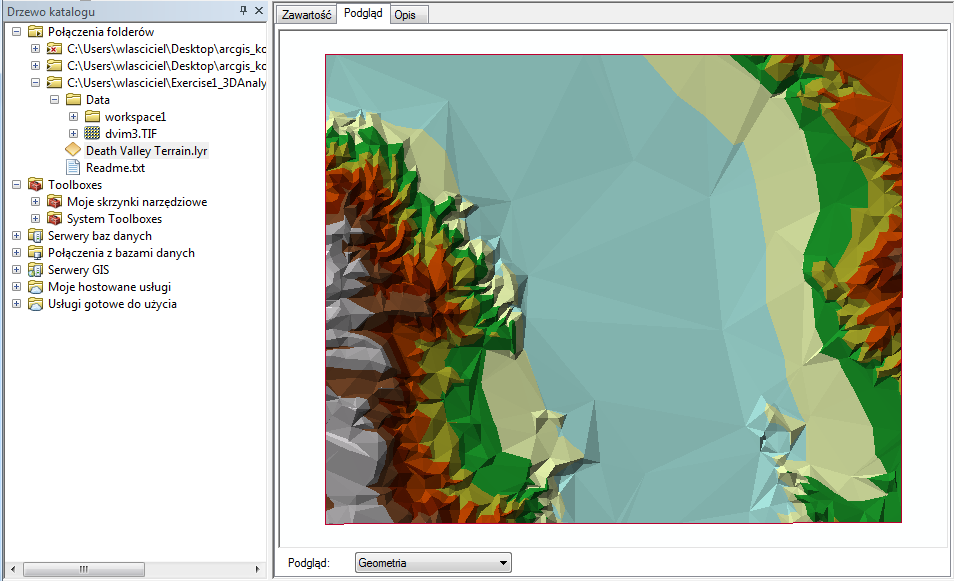 Uruchomienie narzędzi 3D Analyst pozwala na przeglądanie danych w trzech wymiarach. W celu przeglądania danych w 3D, zmień sposób wyświetlania danych, w oknie Podglądu z dostępnej listy wybierz Widok 3D. 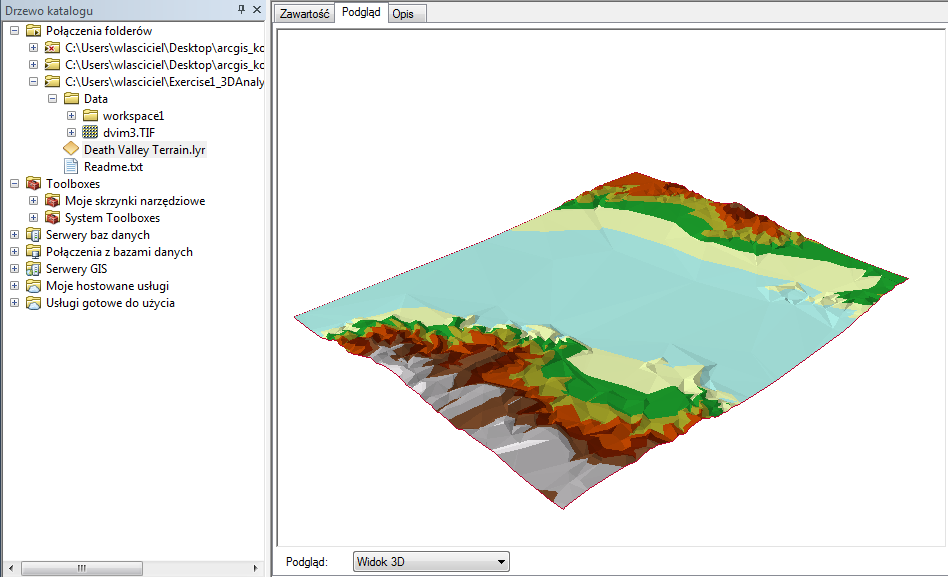 Uruchom nowy pasek narzędziowy Narzędzia widoku 3D, z głównego menu wybierz Dostosuj >> Paski Narzędziowe, z dostępnej listy wybierz Narzędzia widoku 3D,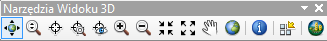 Zapoznaj się z podstawowymi narzędziami służącymi do ustawiania widoku: - Nawiguj – narzędzie to pozwala na obracanie widoku, a także pomniejszanie i powiększanie widoku,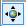 - Powiększ/Pomniejsz,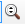  - Pełny zasięg, 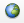  - Przesuń.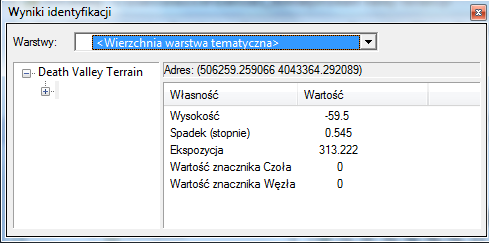 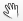 Sprawdź jak działa narzędzie - Identyfikuj, wybierz narzędzie kliknij w dowolnie wybranym miejscu na modelu TIN. W oknie Wynik identyfikacji wyświetlone zostaną następujące wartości: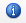 - wysokość,- spadek,- ekspozycja. W kolejnym kroku wykorzystując narzędzie  - ArcScene, przejdziemy do budowania scen składających się z różnych danych.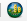 Praca w ArcScene:W ArcCatalogu z paska Narzędzia widoku 3D, wybierz narzędzie , które uruchamia aplikacje ArcScene.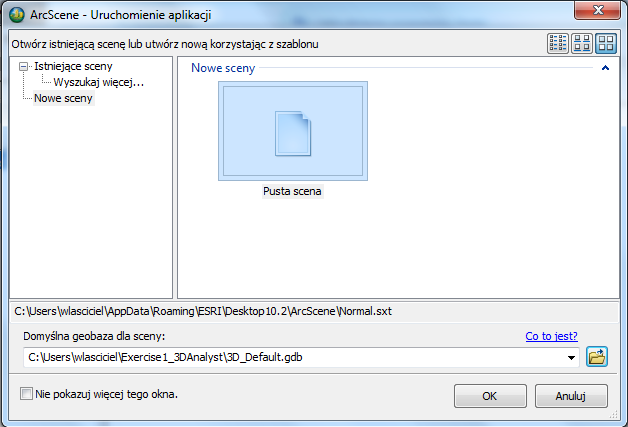 W pierwszym oknie ArcScene – Uruchamianie aplikacji wybierz Nowe sceny, następnie używając ikony  przejść do okna wyboru domyślnej geobazy 3D_Default.gdb, znajdującej się w katalogu Exercise1_3DAnalyst.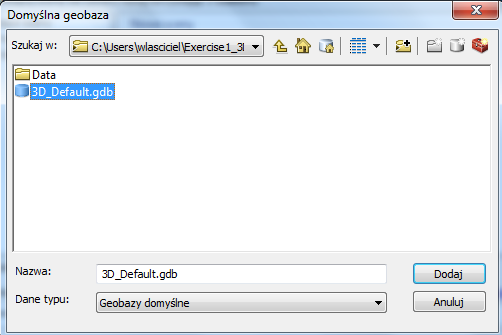 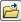 Zatwierdź zmiany klawiszem OK.,Zamknij ArcCatalog.Kliknij na zakładkę Katalog znajdującą się po prawej stronie okna ArcScene, w drzewie warstw nawiguj się do podłączonego katalogu Exercise1_3DAnalyst, Dodaj do wyświetlania warstwę Death Valley Terrain, wykonaj tą czynność przeciągając warstwę z okna Katalogu do Tabeli zawartości ArcScene, 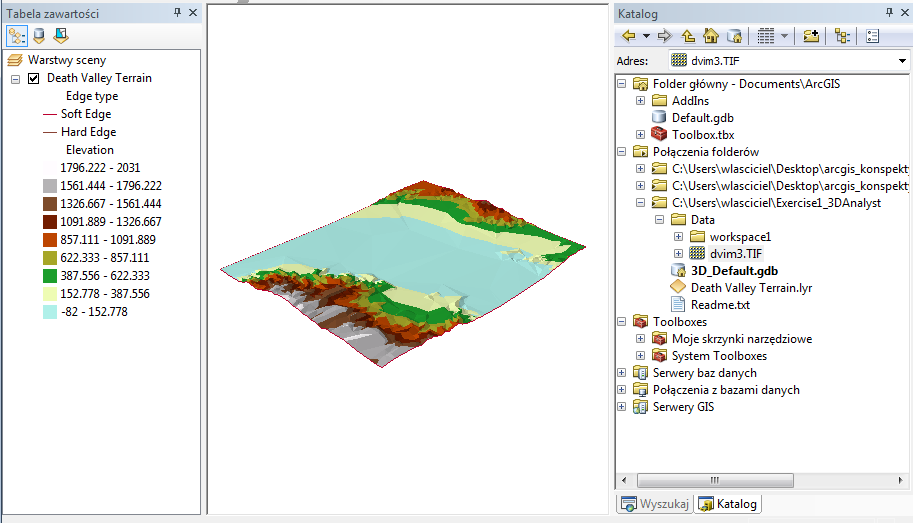 Do wyświetlania dodaj dvim3.TIF, znajdujący się w katalogu Data, przeciągając go z okna Katalogu do Tabeli zawartości ArcScene. Zauważ, że obraz dodawany jest w płaszczyźnie o wysokości zerowej. 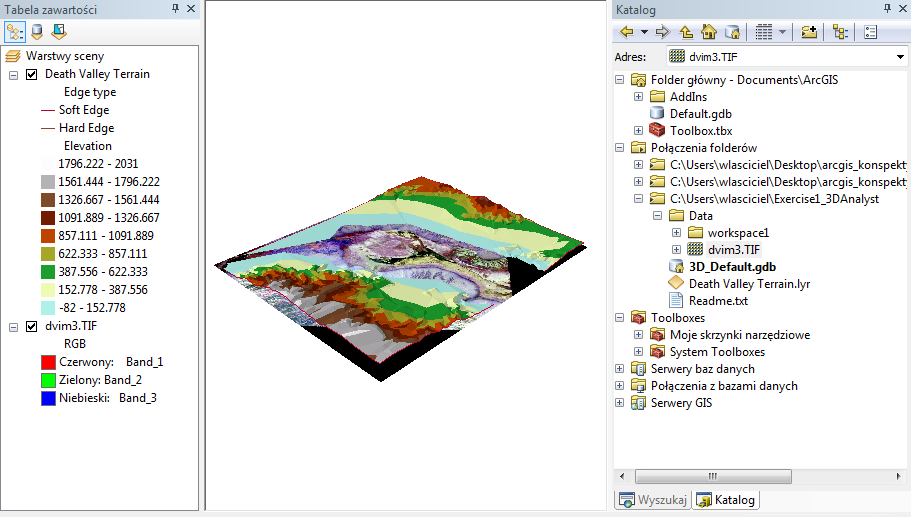 Po wygaszeniu warstwy Death Valley Terrain, możemy zobaczyć cały obraz. Czarne obszary, są fragmentami obrazu, które niezawieraną danych. 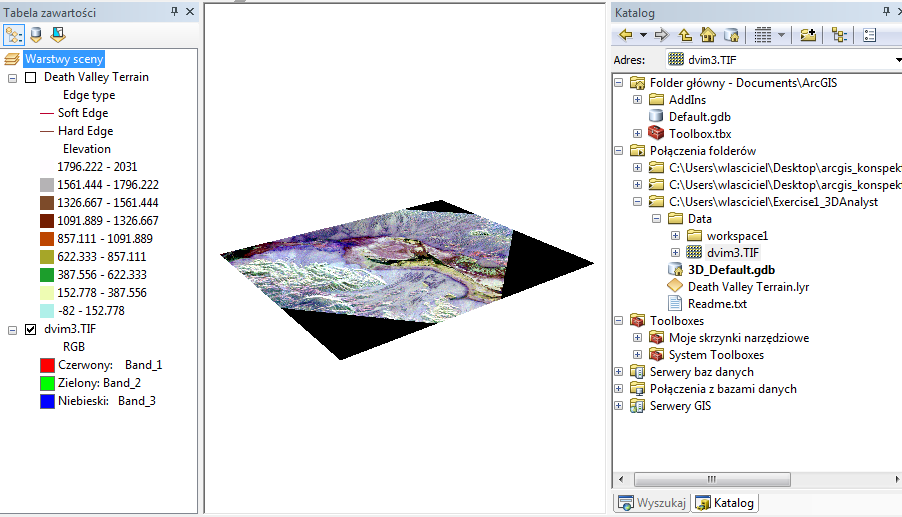 Drapowanie obrazu:Otwórz właściwości obrazu dvim3.TIF: W tabeli zawartości ArcScene wskaż dvim3.TIF, prawy klawisz myszy (PMK) i z dostępnego menu kontekstowego wybierz Właściwości,  dvim3.TIF >PKM>> Właściwości,W oknie Właściwości przejdź do zakładki Wysokości bazowe, w polu Wartości z powierzchni wybierz opcje Udrapowane na zadanej powierzchni, z rozwijalnej listy wybrany zostanie model powierzchni dvtin, ponieważ jest to jedyny dostępny model. 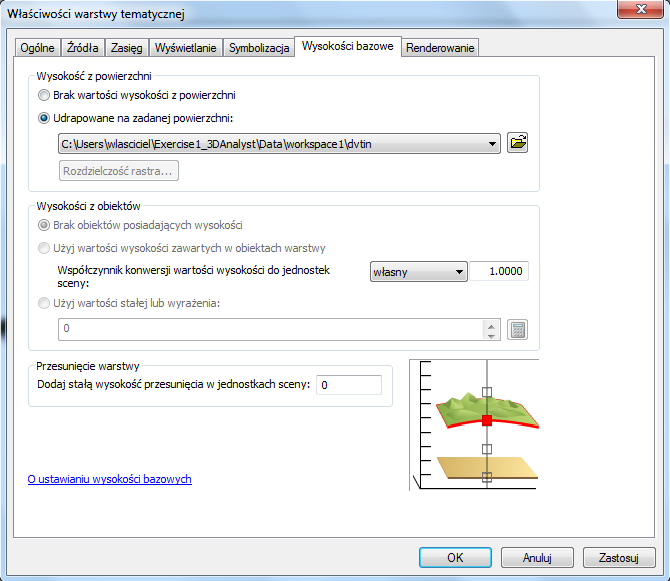 Zatwierdź zmiany klawiszem OK,W wyniku wykonanych czynności,  nasz obraz zostanie nałożony na powierzchnie terenu: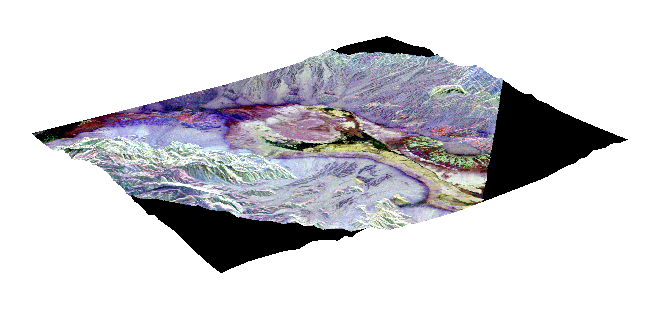 Przyjrzyj się otrzymanemu wynikowi korzystając z narzędzi do manipulacji widoku,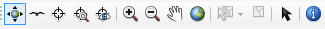 Drapowany obraz radarowy na powierzchne terenu  pozwala zauważyć relacje pomiędzy kształtami i teksturami obiektów, które tworzą powierzchnie. Skalowanie wysokości:Ponieważ scena obejmuje duży obszar ponad 2000 m, w celu zwiększenia głębi obrazu, aby zauważyć subtelne cechy, należy przeskalować jego wysokości. 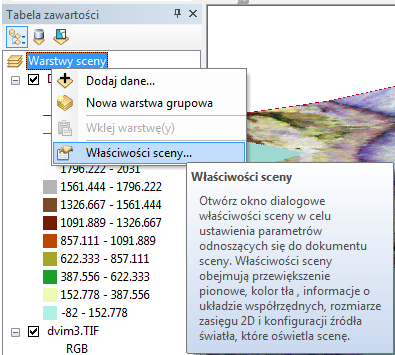 W tabeli zawartości ArcScene wskaż Warstwy sceny >> PKM>> Właściwości sceny – w oknie dialogowym Właściwości sceny istnieje możliwość ustawienia właściwości do wszystkich warstw sceny.Przejdź do zakładki Ogólne, 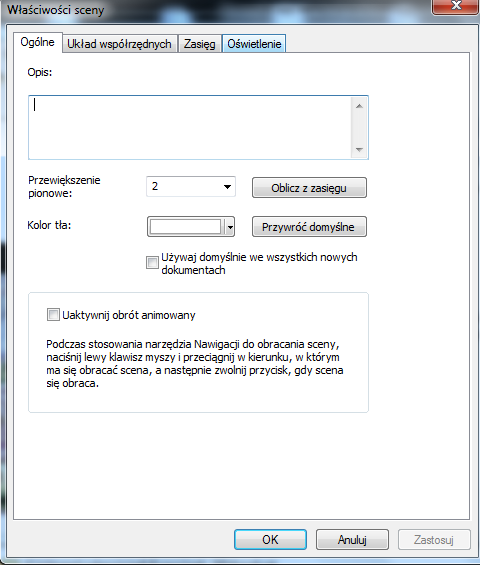 W polu Przewiększenie pionowe wpisz wartość 2,Zatwierdź zmiany klawiszem OK. Otrzymane wysokości terenu są teraz dwukrotnie wyższe, dzięki czemu możemy rozróżnić więcej elementów. Wynik przeskalowania przedstawia poniższy slajd: 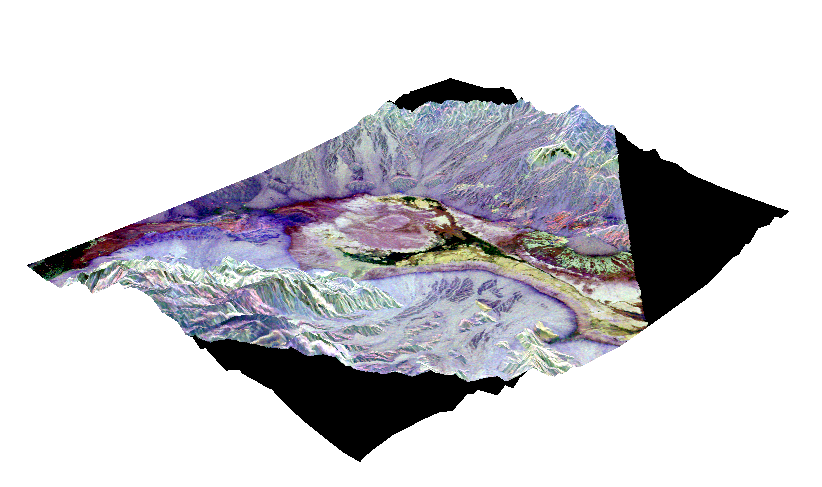 Zapisywanie sceny:Z menu głównego wybierz Plik >> Zapisz jako, przejdź do katalogu Exercise1_3DAnalyst, nadaj nazwę zapisywanemu pliku Deathvalley.sxd i kliknij Zapisz. 